GANTA 7Appel d’oeuvres // Call for works // ConvocatòriaFlashback / La MarfàFormulaire // Application form // Formulari de sol·licitudhttp://www.ensembleflashback.fr	http://www.girona.cat/lamarfaMusique composée et créée lors de Ganta 7 // Music to be composed and performed at Ganta 7 // Música per a composició i interpretació a Ganta 7Titre // Title // Títol :Genre (cocher l’un des deux) // Genre (tick one of the two) // Gènere (escull una de les 2 opcions):électroacoustque / acosumatique // electroacoustic / tape music // electroacústica / enregistrament solo de live electronics // live electronics solo // actuació en viu electrònicaDurée // Duration // Durada :Musique composée et créée lors de Ganta 7 // Music to be composed and performed at Ganta 7 // Mú- sica per a composició i interpretació a Ganta 7Titre, genre, durée // Title, genre, duration // Títol, gènere, durada :Titre, genre, durée // Title, genre, duration // Títol, gènere, durada :Titre, genre, durée // Title, genre, duration // Títol, gènere, durada :Titre, genre, durée // Title, genre, duration // Títol, gènere, durada :Titre, genre, durée // Title, genre, duration // Títol, gènere, durada :Courte biographie (pour communiqué de presse) // Short biography (to be included in our press release) // Breu biografia (per incloure en la nostra nota de premsa) :Lettre de motivation (1 page max) // Motivation letter (1 page max) // Carta de motivació (màxim 1 pàg.) :2Description du projet proposé (2 pages max.) // Description of the project you are applying for (2 pages max) // Descripció del projecte a realitzar (màxim 2 pàg.) :34Fiche technique ou description du set-up si live electronics // Technical rider and description of the set- up if live electronics // Fitxa tècnica i descripció muntatge en cas d’electrònica en directe :5Biographie (1 page max.) + portrait photo en couleur (format jpeg HD) // Biography (1 page max) + photo in colour to be added to the form, format : hi-resolution jpeg) // Biografia (màxim 1 pàg) + fotografia en color per afegir al formulari: jpeg amb alta resolució :6Le dossier complet (ce formulaire rempli + photo + extraits audio) doivent nous parvenir via WETRANSFER aux adresses suivantes au plus tard le 28 avrili 2024 :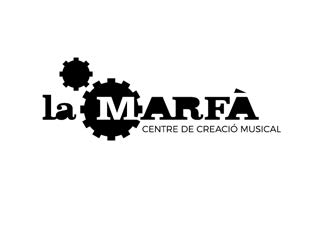 prod.flashback@gmail.com (FR/EN) and lamarfa@ajgirona.cat (CAT/EN)The whole material (meaning this completed form + the photo + audio excerpts) must be sent VIA WETRANS- FER to the following email addresses by April 28th, 2024 :prod.flashback@gmail.com (FR/EN) and lamarfa@ajgirona.cat (CAT/EN)Tot el material (incloent aquest formulari omplert + fotografia + mostres d’àudio) cal enviar-los VIA WETRANS- FER a les següents adreces de correu fins el 28 de abril de 2024 :prod.flashback@gmail.com (FR/EN) i lamarfa@ajgirona.cat (CAT/EN)Date et signature // date and signature // data i signatura :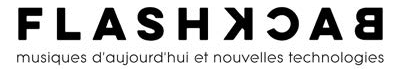 7